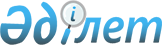 "Ұлттық холдингтердің және (немесе) ұлттық компаниялардың не олардың аффилиирленген тұлғаларының, сондай-ақ мемлекет қатысатын өзге де заңды тұлғалардың жарғылық капиталдарына берілген және (немесе) олардың меншігінде тұрған стратегиялық объектілердің және мемлекетпен аффилиирленбеген заңды тұлғалардың, сондай-ақ жеке тұлғалардың меншігінде тұрған стратегиялық объектілердің тізбелерін бекіту туралы" Қазақстан Республикасы Үкіметінің 2008 жылғы 30 маусымдағы № 651 қаулысына өзгерістер мен толықтырулар енгізу туралыҚазақстан Республикасы Үкіметінің 2012 жылғы 23 тамыздағы № 1079 Қаулысы

      Қазақстан Республикасының Үкiметi ҚАУЛЫ ЕТЕДІ:



      1. «Ұлттық холдингтердің және (немесе) ұлттық компаниялардың не олардың аффилиирленген тұлғаларының, сондай-ақ мемлекет қатысатын өзге де заңды тұлғалардың жарғылық капиталдарына берілген және (немесе) олардың меншігінде тұрған стратегиялық объектілердің және мемлекетпен аффилиирленбеген заңды тұлғалардың, сондай-ақ жеке тұлғалардың меншігінде тұрған стратегиялық объектілердің тізбелерін бекіту туралы» Қазақстан Республикасы Үкіметінің 2008 жылғы 30 маусымдағы № 651 қаулысына (Қазақстан Республикасының ПҮАЖ-ы, 2008 ж., № 31, 330-құжат) мынадай өзгерістер мен толықтырулар енгізілсін:



      1) кіріспе мынадай редакцияда жазылсын:



      «Қазақстан Республикасының ұлттық қауіпсіздігі туралы» Қазақстан Республикасының 2012 жылғы 6 қаңтардағы Заңының 13-бабының 4) тармақшасына сәйкес Қазақстан Республикасының Үкіметі ҚАУЛЫ ЕТЕДІ:»;



      2) көрсетілген қаулымен бекітілген ұлттық холдингтердің және (немесе) ұлттық компаниялардың не олардың аффилиирленген тұлғаларының, сондай-ақ мемлекет қатысатын өзге де заңды тұлғалардың жарғылық капиталдарына берілген және (немесе) олардың меншігінде тұрған стратегиялық объектілердің тізбесінде:



      «Меншігінде стратегиялық объектілер бар заңды тұлғалар акцияларының пакеттері (қатысу үлестері, пайлары)» деген бөлімде:



      реттік нөмірі 4-жол алынып тасталсын;



      реттік нөмірлері 6, 15, 23, 24, 29, 30-жолдар мынадай редакцияда жазылсын:

      «                                                                   »;



      реттік нөмірі 56-жол алынып тасталсын;



      мынадай мазмұндағы реттік нөмірлері 69, 70-жолдармен толықтырылсын:«                                                                   »;



      «Магистралдық мұнай құбырлары» деген бөлімде:



      мынадай мазмұндағы реттік нөмірі 19-жолмен толықтырылсын:«                                                                   »;



      «Магистралдық газ құбырлары» деген бөлімде:



      реттік нөмірі 9-жол мынадай редакцияда жазылсын:

      «                                                                   »;



      мынадай мазмұндағы реттік нөмірі 14-жолмен толықтырылсын:«                                                                   »;



      «Су шаруашылығы құрылыстары» деген бөлімде:



      мынадай мазмұндағы реттік нөмірі 4-жолмен толықтырылсын:«                                                                   »;



      3) көрсетілген қаулымен бекітілген мемлекетпен аффилиирленбеген заңды тұлғалардың, сондай-ақ жеке тұлғалардың меншігінде тұрған стратегиялық объектілердің тізбесінде:



      «Меншігінде стратегиялық объектілер бар заңды тұлғалар акцияларының пакеттері (қатысу үлестері, пайлары)» деген бөлімде:



      мынадай мазмұндағы реттік нөмірлері 13, 14, 15, 16, 17, 18, 19, 20, 21, 22, 23, 24, 25, 26, 27, 28-жолдармен толықтырылсын:«                                                                   ».



      2. Осы қаулы қол қойылған күнінен бастап қолданысқа енгізіледі және ресми жариялануға тиіс.      Қазақстан Республикасының

      Премьер-Министрі                           К. Мәсімов
					© 2012. Қазақстан Республикасы Әділет министрлігінің «Қазақстан Республикасының Заңнама және құқықтық ақпарат институты» ШЖҚ РМК
				6.«Волковгеология» АҚ акциялар пакетiнiң 90%15.«Қызылту» ЖШС қатысу үлесiнiң 76%23.«Таукент - Энергосервис» ЖШС қатысу үлесiнiң 100%24.«Шиелi - Энергосервис» ЖШС қатысу үлесiнiң 100%29.«Өскемен СЭС» АҚ акциялар пакетiнiң 90%30.«Шүлбi СЭС» АҚ акциялар пакетiнiң 92,14%69.«Азиялық Газқұбыры» ЖШС қатысу үлесінің 50 %70.«Азиялық Газқұбыры – Қорғас» ЖШС қатысу үлесінің 100 %19.«Кеңқияқ-Құмкөл» мұнай құбыры9.«Бұхара газтасымалдаушы ауданы – Ташкент – Бiшкек – Алматы» газ құбыры14.«Қазақстан – Қытай» газ құбыры4.Сырдария өзеніндегі тасқын суға қарсы Көксарай контрреттегіші13.«Қазақтелеком» АҚ акциялар пакетінің 39,93%14.«Степногор тау-кен-химиялық комбинаты» ЖШС қатысу үлесінің 100%15.«Бетпақ Дала» бірлескен кәсіпорны» ЖШС қатысу үлесінің 70 %16.«АППАҚ» ЖШС қатысу үлесінің 35%17.«Қаратау» ЖШС қатысу үлесінің 50%18.«Инкай» бірлескен кәсіпорны» ЖШС қатысу үлесінің 60%19.«Катко» бірлескен кәсіпорны» ЖШС қатысу үлесінің 51%20.«Қызылқұм» ЖШС қатысу үлесінің 70%21.«Заречное» бірлескен кәсіпорны» Қазақстан-Ресей компаниясы» АҚ акциялар пакетінің 50,34%22.«Байкен – U» ЖШС қатысу үлесінің 95%23.«Қызылту» ЖШС қатысу үлесінің 24%24.«Атом станциялары» Қазақстан-Ресей компаниясы» АҚ акциялар пакетінің 50%25.«Ақбастау» бірлескен кәсіпорны» АҚ акциялар пакетінің 50%26.«МұнайТас» Солтүстік-Батыс құбыржол компаниясы» АҚ акциялар пакетінің 49%27.«Азаматтық авиация академиясы» АҚ акциялар пакетінің 10%28.«Азиялық Газқұбыры» ЖШС қатысу үлесінің 50%